Crna Gora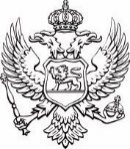 Ministarstvo poljoprivrede,šumarstva i vodoprivredeSpisak državnih službenika, sa njihovim službeničkim zvanjima Februar 2022. godine     16002 – Poljoprivreda 2.     16004 – Ribarstvo3.                  16005 – Šumarstvo i lov               16006 – Vodoprivreda4.  16007 – Agencija za plaćanje                                              5.                   16003 – Ruralni razvojR.br.Ime i prezimeZvanje1Krstić MarijaSamostalna savjetnica I2Čekić MerisaSamostalna savjetnica I3Šutović DraganaSamostalna savjetnica I4Terzić AmraNačelnica 5Bošković DubravkaSamostalna savjetnica I6Djalović VukajloInspektor III7Ristić BogdanInspektor I8Čamdžić MileInspektor I9Medjedović DragojeInspektor I10Bogavac RankoNačelnik11Dašić ZoranInspektor I12Kovačević StanimirSamostalni savjetnik I13Božović NatašaSamostalna savjetnica I14Ćetković BrankoSamostalni savjetnik I15Bubanja MiraSamostalna savjetnica I16Bubanja SvetlanaSamostalna savjetnica I17Giljen BrankaSamostalna savjetnica I18Grozdanić RajkoSamostalni savjetnik I19Kukalj DarinkaSamostalna savjetnica I20Jauković IvanSaradnik III21Jočić IvonaSamostalna savjetnica I22Kalač ArminSamostalni savjetnik III23Kontić SlavicaSamostalna savjetnica I24Marić MilevaSamostalna savjetnica I25Nikolić BrankaSamostalna savjetnica I26Pajović LjiljanaSamostalna savjetnica I27Popović VladimirSamostalni savjetnik I28Radunović DraganaNačelnica29Stanišić BojanaSamostalna savjetnica I30Stanišić VukotaSamostalni savjetnik I31Tončić VesnaSamostalna savjetnica I32Vuksanović MilošSamostalni savjetnik I33Zuber DanijelaSamostalna savjetnica I34Đekić ZoranSamostalni savjetnik II35Andrijašević GoranSamostalni referent36Babović GojkoSamostalni savjetnik I37Baćović SonjaSamostalna savjetnica I38Bijelić SretenSamostalni savjetnik I39Bogavac MiodragSamostalni savjetnik I40Čurović VujadinSamostalni referent41Jočić DragomirSamostalni savjetnik I42Kuveljić MomčiloSamostalni savjetnik I43Martić LjiljanaSamostalna savjetnica I44Mugoša PetarSamostalni referent45Pejović OlegSamostalni savjetnik III46Petrović SanjaSamostalna savjetnica I47Rabrenović VeliborSamostalni savjetnik I48Raičević DuškoSamostalni referent49Terzić MilkaSamostalna savjetnica I50Terzić SretenSamostalni savjetnik I51Zindović VitomirSamostalni savjetnik I52Zonjić MarkoSamostalni savjetnik II53Ćorović SonjaSamostalna savjetnica I54Kandić Perović DraganaNačelnicaR.br.Ime i prezimeZvanje1Frljučkić DenizSavjetnik I2Krasić MilenaNačelnica3Kosić NadaNačelnica4Bajčeta NikolSamostalna savjetnica I5Tapušković MiomirInspektor I6Bubonja LjiljanaInspektor I7Vujović IgorSamostalni savjetnik I8Divanović MilicaSamostalna savjetnica I9Knežević IvanInspektor III1Kankaraš RankoNačelnik2Janković MilošNačelnik3Tmušić NovicaNačelnik4Đalović GoranNačelnik5Dragaš Petrović SanjaSamostalna savjetnica IR.br.Ime i prezimeZvanje1Đuranović ZoricaNačelnica2Đukić DraganaNačelnica3Maraš MilicaSamostalna savjetnica I16001 – Administracija1Racković MirjanaNačelnica2Lakić DjurdjicaSamostalna referentkinja3Maraš LidijaSamostalna referentkinja4Raičković SenkaSamostalna referentkinja5Milačić SvetlanaSamostalna referentkinja6Milačić VidosavaNačelnica7Petrović SloboSamostalni referent8Petrović LjiljanaSamostalna referentkinja9Lapčević KristinaSamostalna savjetnica I10Vukašević MajaSamostalna savjetnica I11Vujić MarinaRukovodilac odjeljenja12Pajović DraganaSamostalna sajvetnica I 13Spahić MirsadNačelnik14Pavićević AnaRukovodilac odjeljenja15Lubarda MarkoSamostalni savjetnik I16Leković MilanSamostalni savjetnik I17Popović JelenaSamostalna savjetnica I18Dukić VučetaSamostalni savjetnik I19Labović NikolaSamostalni savjetnik I20Medenica NikolinaStarija unutrašnja revizorka21Marković ZoricaSamostalna referentkinja22Kujović JelenaUnutrašnja revizorka23Ostojić SnežanaSamostalna savjetnica I24Vukotić MilenaNačelnica25Šarac BrankoSamostalni savjetnik I1Perović DankaNačelnica 2Pajović DarkaNačelnica 3Radunović MarijaNačelnica 4Stojković VesnaŠefica odsjeka5Mišković LidijaSamostalna savjetnica I6Pajović NemanjaŠef odsjeka za kontrolu7Perišić DaliaŠefica odsjeka za aut.plać.8Skenderović EnisaSamostalna savjetnica I9Novaković NelaSamostalna referentkinja10Korović VesnaNačelnica11Milatović DankaSamostalna savjetnica I12Grujić MarijaSamostalna savjetnica II13Ćorović SanelaSamostalna savjetnica I14Fatić OliveraSamostalna savjetnica I15Dujović GordanaŠefica odsjeka za oglašav.16Sekulić MilicaSamostalna savjetnica I17Pejović MarkoSamostalni savjetnik I18Dujović DuškoŠef odsjeka za kont.na ter.19Mučalica ZoranŠef odsjeka za registre20Pejović MajaŠefica odsjeka za analize21Vojvodić SladjanaSamostalna savjetnica II22Lješević AnaŠefica odsjeka za računov.23Grba SretenNačelnik24Jovanović VesnaSamostalna savjetnica I25Ivanović SandraSamostalna savjetnica I26Kalač DžemilNačelnik27Nikolić MiljanSamostalni referent28Radović AleksandraSamostalna savjetnica II29Đukić BojanSamostalni savjetnik I30Zeković IgorSamostalni savjetnik III31Stijepović Aleksić DijanaSamostalna savjetnica I32Krunić BojanaSamostalna savjetnica II33Ćetković JelenaSamostalna savjetnica I34Pavićević Aleksandra SašaSamostalna savjetnica II35Đurović RadošSamostalni savjetnik I36Bećirović ŽeljkoSamostalni savjetnik I37Pavićević AndrijaSamostalni savjetnik II38Šturanović VanjaSamostalna savjetnica I39Nikolić TomašSamostalni savjetnik III40Planinić MiloSamostalni savjetnik II41Vuković IvanaSamostalna savjetnica II42Draganić JovanaSamostalna savjetnica II43Jevtić VladimirŠef odsjeka za izvrš.plać.44Đukanović AnaSamostalna savjetnica II45Grba IvanaSamostalna savjetnica III46Šušić VeljkoViši savjetnik III47Kuč SandraViša savjetnica III48Bulajić SanjaViša savjetnica III49Mahmutović EditaSamostalna savjetnica III50Adžić MarkoSamostalnI savjetnik II51Jakić MarkoViši savjetnik III52Turčinović Čurović BiljanaViša savjetnica III53Petričević MatijaViši savjetnik III54Đokić IrenaSamostalna savjetnica II55Lazarević VukViši savjetnik III56Peruničić MilicaSamostalna savjetnica III57Kovačević IrenaSamostalna savjetnica I58Nenadić MiroslavaSamostalna savjetnica II59Pavićević AleksandraSamostalna referentkinja60Burzan DraganaSamostalna savjetnica III61Smolović DanijelaViša savjetnica III62Sekulić IvanaViša savjetnica III63Pejović MilicaSamostalna savjetnica III64Raičević AnđelaViša savjetnica III1Irić ZoranNačelnik2Gjokaj EnisSamostalni savjetnik I3Kotlica MilenaSamostalna savjetnica I4Vukčević IrinaSamostalna savjetnica I5Kusovac MilošNačelnik6Radević KristinaSamostalna savjetnica I7Čabarkapa AnaSamostalna savjetnica I8Jakić NinaNačelnica9Konjević DarkoPravo na naknadu